מערכות סולאריות לחימום מים: קולטים שטוחיםבדיקות מכאניות ונצילותכללי:בדיקות לקולטים שטוחים מתבצעות בהתאם לדרישות המפורטות בת"י 579 חלק 1.התקן מפרט את השיטה לבדיקת קולטים שטוחים בדיקות מכאניות ונצילות.נתונים טכניים: מתקן הבדיקההמתקן מאפשר בדיקה של דוגמא אחת של קולט לבדיקת נצילות.מכובדי,במטרה לזרז תהליכים ולהימנע מאי הבנות, נודה אם תוודא/י:שהינך לקוח רשום במערכת המחשב של מכון התקנים הישראלי כלקוח.קבלת הצעת מחיר לביצוע הבדיקה.סגירת הנושא הכספי מול מזכירות המדור בטל. 03-6465332 .חתימה על טופס ייפוי כוח של אנשי הקשר מולנו.אימות ביצוע הבדיקה מול אנשי המדור.הצהרת נתונים טכניים על הקולט: דגם, יצרן, נצילות, וכ'ו בהתאם לסעיף סימון בתקן 579 חלק 1.כל הפעילות שלעייל תבוצע במקביל מול מזכירות המדור: 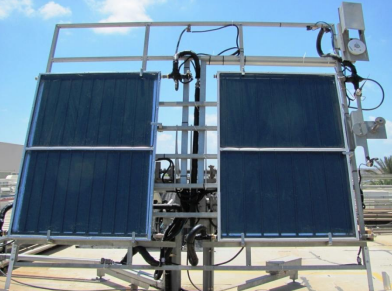 גברת אלכסנדרה פירסובטלפון: 03-6465332מייל: firsov_a@sii.org.ilמהנדס עידו כהןראש מדור אנרגיות מתחדשותטלפון: 03-6465331 , 054-9277338מייל: ido_co@sii.org.il